Broughton Jewish Lunch Menu 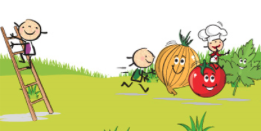 WEEK  ONE BAKED POTATO, SANDWICHES, FRESH FRUIT & VEGETABLES AVAILABLE DAILY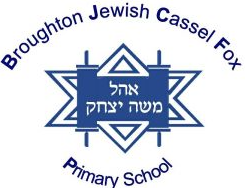 MondayTuesdayROSH CHODESHWedsROSH CHODESHThursdayFridayMain OptionBEEFBURGERIN A ROLLMEATBALLSIN A TOMATO SAUCEROASTCHICKENMEATBOLOGNAISEFISH FINGERSFISH GOUJONS VegetarianVEGETARIANCORNSCHNITZELVEGETARIANSTUFFEDPEPPERSVEGETARIANBOLOGNAISEVEGETARIANBURGERVEGETARIANSAUSAGESideBAKEDBEANSMIXED VEGCOUS - COUSGREEN BEANSRICECARROTSPASTAPEASCHIPSDessertBISCUITFRUIT BARFRUITMEDLEYFRUITBARBISCUIT